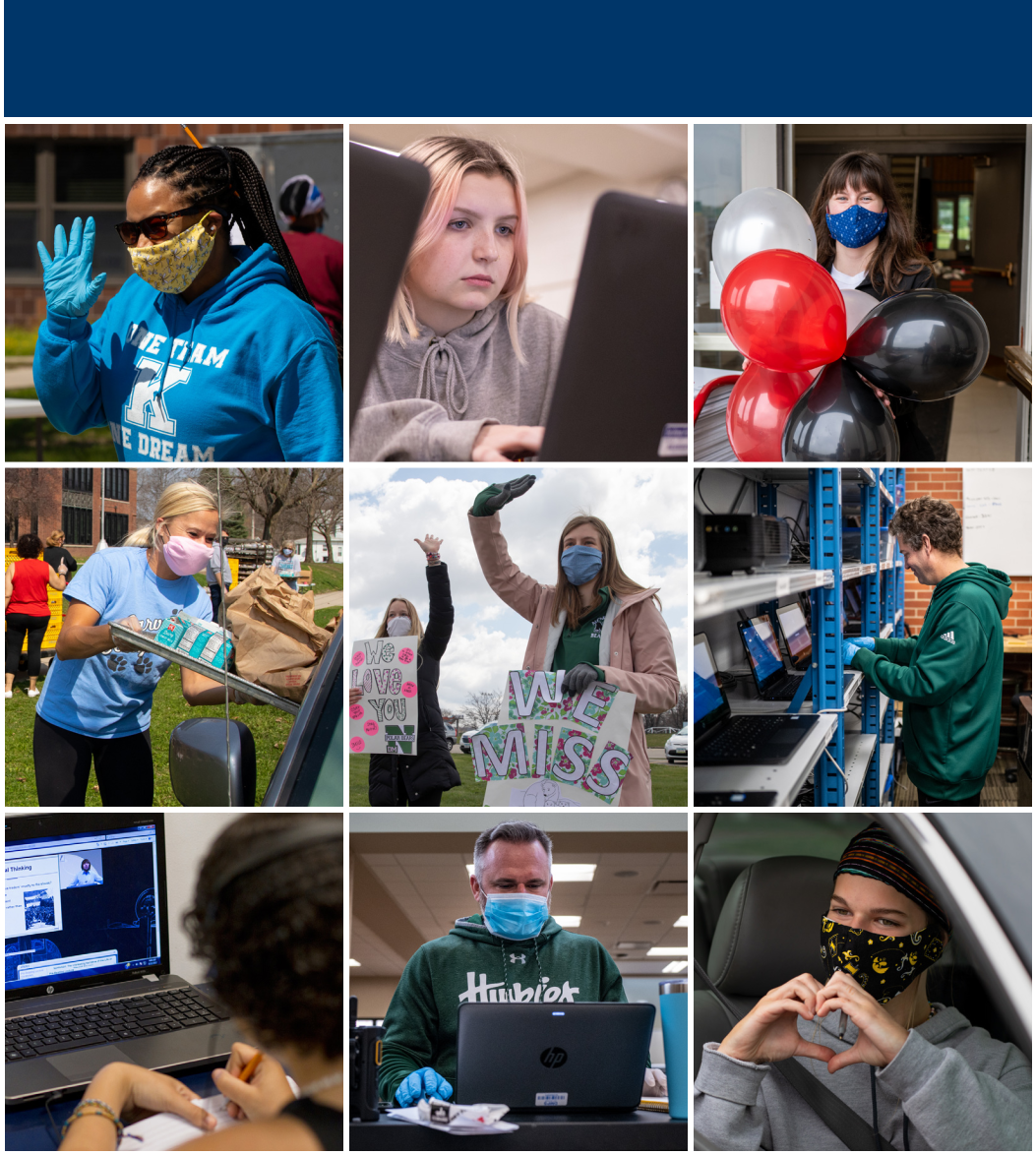 دليل الوالدين / مقدم الرعايةإلىDMPS PK – 12التعليم الافتراضي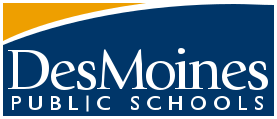 أصبح نموذجًا لـ التعليم الحضري DMPS PK – 12 التعلم الافتراضيهذه الوثيقة هي دليل للطلاب والآباء / مقدمي الرعاية لتوضح كيف ستكون مدارس دي موان بوبليكفي العام الدراسي 2020-2021.وهي تحدد التوقعات العامة التي سوفتنطبق على كل من الطلاب والمعلمين أيضًاكإطار ليوم دراسي نموذجيخلال هذه الأوقات الاستثنائية.بالنسبة للغالبية العظمى من الطلاب،سيبدأ العام الدراسيبالتعلم الافتراضي عبر جميع مستويات الصف، منالحضانة حتى الصف الثاني عشر. نسبة صغيرةمن الطلاب - بما في ذلك الطلاب فيOrchard Place، قسم التربية الخاصةالطلاب وبعض فصول الحرم الجامعي المركزي- سيكون لديهم تعليمات شخصية.لم يتوقع أي واحد مناأننا سنكون في هذا الوضع. يرجى مراجعة ما يليالاتجاهات العامة مقدما لجعلالمسار غير المؤكد أسهل في المتابعة. معًا،سنجد طريقنا إلى الأمام منتحدي غير مسبوق لإنجازلا ينسى.www.dmschools.orgالحضانةالتعليم الافتراضيالتعلم الافتراضي لمرحلة الحضانةماذا يمكنني أن أتوقع عندما يشارك طفلي في مرحلة الحضانة في التعلم الافتراضي؟سيتم تزويد طلاب الحضانة بجهاز إلكتروني مملوك للمنطقة التعليمية لاستخدامه في منازلهم.إذا لزم الأمر، سيتم تزويد طلاب الحضانة بخدمة الإنترنت المجانية.سيتمكن الطلاب من الوصول إلى مجموعة متنوعة من دروس الفيديو اليومية.وسيتم توفير مجموعة صغيرة مباشرة وتعليم فردي عن بعد من قبل المعلم لمحو الأمية والرياضيات والتعلم الاجتماعي / العاطفي.كما سيتم توفير التعليم الخاص ودعم التدخل بشكل افتراضي.وسيتم تقديم الأفكار أسبوعيًا للآباء ومقدمي الرعاية لأنشطة الإرشاد والنشاط البدني واللعب.كما سيكون وقت مشاهدة الطلاب للشاشة من 45 دقيقة تقريبًا إلى ساعة واحدة يوميًا.كيف سيبدو الجدول الزمني لطفلي؟نموذج جدول الحضانةما هي المواد التعليمية للطلاب التي سيتم توفيرها؟ سيتم توفير جدول زمني للمواد وتوفير الجهاز قبل اليوم الأول من المدرسة.ما هي التوقعات بالنسبة لطفلي في مرحلة ما قبل المدرسة أثناء التعلم الافتراضي؟احضر وشارك في دروس التعلم الافتراضية مع معلم ما قبل المدرسة وزملائهالانخراط في دروس الفيديو التي طورها معلمو الحضانةالانخراط في الأنشطة البدنية وأنشطة الإرشاد واللعب الموجهة من الوالدين / مقدم الرعايةما الذي يمكن أن أتوقعه من معلمي الحضانة أثناء مشاركتي في التعلم الافتراضي؟سيقوم المعلمون بما يلي:توفير مجموعة صغيرة وفردية مباشرة من المهام والتعلم عن بعد.تقديم دروس فيديو للطلاب لعرضها.تقديم أفكارًا لأنشطة الإرشاد والنشاط البدني واللعب.إشراك الطلاب في الدروس والأنشطة المتعلقة بالتعلم الاجتماعي / العاطفي.مراقبة مشاركة الطلاب وتقدم التعلم المتعلق بأهداف التعلم.تقديم دروس مصغرة إضافية أو تعليمات جماعية صغيرة للطلاب الذين يحتاجون إلى مزيد من الدعم.تسجيل الحضور.التواصل بانتظام مع الطالب والأسرة.العمل مع الزملاء والعائلات لإزالة العوائق التي تحول دون التعلم.تحديد موعد لاجتماع فريق برنامج التعليم الفردي (IEP) لكل طالب يتلقى خدمات التعليم الخاص لوضع خطط لبيئة تعلم مختلطة وافتراضية.ابتدائيالتعليم الافتراضيالتعلم الافتراضي الابتدائي (K-5)ما الذي يمكن أن أتوقعه عندما يشارك طفلي في سن المدرسة الابتدائية في التعلم الافتراضي؟سيتم تزويد الطلاب بجهاز إلكتروني مملوك للمنطقة التعليمية مثل الكمبيوتر اللوحي أو الكمبيوتر المحمول لاستخدامه في منازلهم.إذا لزم الأمر، سيتم تزويد طلاب الحضانة بخدمة الإنترنت المجانية.سيتم توفير جدول يومي لكل طالب لحضور الفصول الافتراضية والمشاركة فيها من خلال Microsoft Teams and Canvas.سيتم توفير تعليم مباشر عن بعد يوميًا في محو الأمية (القراءة والكتابة) والرياضيات.سيتم توفير تعليم العلوم والدراسات الاجتماعية والفن والموسيقى والتربية البدنية على مدار الأسبوع.سيقضي الطلاب وقتًا في تعلم الخبرات مع معلميهم والآخرين (بالتزامن) والعمل بمفردهم (غير متزامن).سيتم توفير متعلم اللغة الإنجليزية (ELL) والتعليم الخاص، والأذكياء والموهوبون (GT) ودعم التدخل بشكل افتراضي.سيقتصر الوقت الذي سيقضيه الطلاب على الشاشة على 3-4 ساعات في اليوم.سيتم تحديد فترات للراحة.كيف سيبدو الجدول الزمني لطفلي؟نموذج جدول الطالب الابتدائي* سيتم تعديل جداول رياض الأطفال والصف الأول للاستجابة بشكل مناسب لاحتياجات تعلم الطلاب، والتي قد تشمل المزيد من الأنشطة البدنية والأنشطة الموسيقية وفترات الراحة المتكررة.** ستخصص فترة بعد ظهر الأربعاء للتعلم المهني للمعلمين والتعاون.*** سيتم جدولة الطلاب للحصول على دعم إضافي و / أو إثراء لفترات زمنية أقصر خلال هذه الفترة الزمنية. لن يتم جدولة الطلاب طوال الوقت، وقد يختلف جدولهم الزمني على مدار الأسبوع.ما هي التوقعات لطالب المدرسة الابتدائية أثناء التعلم الافتراضي؟الحضور والمشاركة في التعليم الافتراضي خلال الفصول الدراسية المقررةالانخراط في خبرات التعلم مع كل من معلميه وزملاءه (متزامن) والعمل بمفرده (غير متزامن)استخدام استراتيجيات السرعة والتتبع لمراقبة تعلمهإكمال وتقديم مهام العمل المعينةالمشاركة في النشاط البدني واستراحات التفكيرالتواصل مع المعلمين بشأن أي حواجز يواجههاماذا يمكنني أن أتوقع من معلم طفلي أثناء المشاركة في التعلم الافتراضي؟سيقوم المعلمون بما يلي:توفير التعليمات المباشرة عن بُعد ومهام التعلم خلال جزء من وقت الفصل المجدول بانتظام.إشراك الطلاب في الدروس والأنشطة المتعلقة بالتعلم الاجتماعي / العاطفي.مراقبة مشاركة الطلاب وإكمال المهام والتقدم المتعلق بأهداف التعلم.التواصل مع الطلاب فيما يتعلق بالتقدم المتعلق بأهداف التعلم.تقديم دروس مصغرة إضافية أو تعليمات جماعية صغيرة للطلاب الذين يحتاجون إلى مزيد من الدعم.تسجيل الحضور.التواصل بانتظام مع الطالب ووالد الطالب / مقدم الرعاية.ستقدم المدارس قائمة بأية تجهيزات ضرورية.العمل مع الزملاء والعائلات لإزالة العوائق التي تحول دون التعلم.تحديد موعد لاجتماع فريق برنامج التعليم الفردي (IEP) لكل طالب يتلقى خدمات التعليم الخاص لوضع خطط لبيئة تعلم مختلطة وافتراضية.المرحلة الإعداديةالتعليم الافتراضيالتعلم الافتراضي في المدرسة الإعداديةما الذي يمكن أن أتوقعه عندما يشارك طفلي في سن المدرسة الابتدائية في التعلم الافتراضي؟سيتم تزويد الطلاب بجهاز كمبيوتر محمول مملوك للمنطقة التعليمية لاستخدامه في منازلهم.إذا لزم الأمر، سيتم تزويد طلاب الحضانة بخدمة الإنترنت المجانية.سيتم توفير جدول يومي لكل طالب لحضور الفصول الافتراضية والمشاركة فيها من خلال Microsoft Teams and Canvas.سيتم توفير تعليم مباشر عن بعد في فنون اللغة الإنجليزية / اللغة والرياضيات والعلوم والدراسات الاجتماعية على أساس يومي.كما سيتم تدريس الفنون، والموسيقى العامة، والفرقة الموسيقية، والأوركسترا، والصحة، والأعمال التجارية / التكنولوجيا، وفي بعض المدارس، سيتم توفير تعليم اللغة الإسبانية و / أو علوم الأسرة وعلوم المستهلك على مدار تسعة أسابيع.سيقضي الطلاب وقتًا في تعلم الخبرات مع معلميهم والآخرين (بالتزامن) والعمل بمفردهم (غير متزامن).سيتم توفير متعلم اللغة الإنجليزية (ELL) والتعليم الخاص، والأذكياء والموهوبون (GT) ودعم التدخل بشكل افتراضي.سيقتصر الوقت الذي سيقضيه الطلاب على الشاشة على 3-5 ساعات في اليوم.كيف سيبدو الجدول الزمني لطفلي؟نموذج جدول الطالب العام وجدول أعمال الدورةمثال لجدول أعمال (45 دقيقة حصة دراسية)09:15 - 09:30تعليمات مباشرة ومقدمة مهمة9:30 - 9:50دعم مجموعة صغيرة / عمل مستقل9:50 - 10:00التحقق المباشر من الفهم وتعيين الخطوات التاليةما هي التوقعات بالنسبة لطالب المدرسة الإعدادية أثناء التعلم افتراضيًا؟الحضور والمشاركة في التعليم الافتراضي خلال الفصول الدراسية المقررةالانخراط في خبرات التعلم مع كل من معلميه وزملاءه (متزامن) والعمل بمفرده (غير متزامن)استخدام استراتيجيات السرعة والتتبع لمراقبة تعلمهإكمال وارسال المهامالمشاركة في النشاط البدني واستراحات التفكيرالتواصل مع المعلمين بشأن أي حواجز يواجههاما الذي يمكن أن أتوقعه من معلمي المدرسة الإعدادية أثناء مشاركتي في التعلم الافتراضي؟سيقوم المعلمون بما يلي:توفير التعليمات المباشرة عن بُعد ومهام التعلم خلال جزء من وقت الفصل المجدول بانتظام.إشراك الطلاب في الدروس والأنشطة المتعلقة بالتعلم الاجتماعي / العاطفي.مراقبة مشاركة الطلاب وإكمال المهام والتقدم المتعلق بأهداف التعلم.تقديم دروس مصغرة إضافية أو تعليمات جماعية صغيرة للطلاب الذين يحتاجون إلى مزيد من الدعم.توفير استراتيجيات السرعة والتتبع لدعم الطلاب في مراقبة تقدم التعلم الخاص بهم.تسجيل الحضور.التواصل مع الطلاب فيما يتعلق بالعمل المتأخر أو المفقود.التواصل بانتظام مع الطالب.العمل مع الزملاء والعائلات لإزالة العوائق التي تحول دون التعلم.تحديد موعد لاجتماع فريق برنامج التعليم الفردي (IEP) لكل طالب يتلقى خدمات التعليم الخاص لوضع خطط لبيئة تعلم مختلطة وافتراضية.المرحلة الثانويةالتعليم الافتراضيالتعلم الافتراضي في المدرسة الثانويةما الذي يمكن أن أتوقعه أثناء مشاركة طالب المدرسة الثانوية في التعلم الافتراضي؟سيتم تزويد الطلاب بجهاز كمبيوتر محمول مملوك للمنطقة التعليمية لاستخدامه في منازلهم.إذا لزم الأمر، سيتم تزويد طلاب الحضانة بخدمة الإنترنت المجانية.خلال كل فصل دراسي، يمكن للطلاب كسب ما يصل إلى ثمانية أرصدة. في التعلم الافتراضي، يلتحق طلاب المدارس الثانوية بما يصل إلى أربع دورات خلال الأسابيع التسعة الأولى وما يصل إلى أربع دورات خلال الأسابيع التسعة الثانية.سيتم توفير جدول يومي لكل طالب لحضور الفصول الافتراضية والمشاركة فيها من خلال Microsoft Teams and Canvas.سيستمر كل فصل من الفصول الأربعة 90 دقيقة مع ما لا يزيد عن 45 دقيقة مع معلمهم وزملائخم (متزامن) وسيعمل باقي وقت الفصل بمفردهم (غير متزامن).سيسجل المعلمون جميع جلسات التعلم المتزامن وستتوفر مقاطع الفيديو للطلاب الذين قد لا يكونون حاضرين أثناء الجلسة الافتراضية.سيتم توفير متعلم اللغة الإنجليزية (ELL) والتعليم الخاص، والأذكياء والموهوبون (GT) ودعم التدخل بشكل افتراضي.سيحضر الطلاب المسجلين في دورة معملية في الحرم الجامعي المركزي فصلًا شخصيًا يومًا واحدًا في الأسبوع.كيف سيبدو جدول المدرسة الثانوية؟جدول المدرسة الثانويةالفترة الأولىالفترة الثانيةالغداءالفترة الثالثةالفترة الرابعة8:30 - 10:0010:00 - 11:3011:30- 12:3012:30 - 2:002:00- 3:30ما هي التوقعات بالنسبة لطالب المدرسة الثانوية أثناء التعلم افتراضيًا؟الحضور والمشاركة في التعليم الافتراضي خلال الفصول الدراسية المقررةالانخراط في خبرات التعلم مع كل من معلمهم وزلائهم (متزامن) والعمل بمفردهم (غير متزامن) - إذا لم يكن متاحًا لتجربة التعلم المباشر، اعرض جلسة الفيديو المسجلةاستخدام استراتيجيات السرعة والتتبع لمراقبة تعلمهإكمال وارسال المهامالتواصل مع المعلمين بشأن أي حواجز يواجههاما الذي يمكن أن أتوقعه من معلمي المدرسة الثانوية أثناء مشاركتي في التعلم الافتراضي؟سيقوم المعلمون بما يلي:توفير التعليمات المباشرة عن بُعد ومهام التعلم خلال جزء من وقت الفصل المجدول بانتظام.تعليمات عن بعد مسجلة للطلاب ليصلوا إليها إذا لم يتمكنوا من حضور الفصل الافتراضي.مراقبة مشاركة الطلاب وإكمال المهام وتقدم أهداف التعلم.تقديم ملاحظات في الوقت المناسب على عمليات إرسال عمل الطلاب.تقديم دروس مصغرة إضافية أو تعليمات جماعية صغيرة للطلاب الذين يحتاجون إلى مزيد من الدعم.تسجيل الحضور.تحديث الدرجات أسبوعيًا في Infinite Campus.التواصل مع الطلاب بخصوص الغياب و / أو العمل المتأخر أو المفقود.جدولة التوافر للاستجابة لاحتياجات الطلاب.من المحتمل جعل وقتهم "مرن" ليكون متاحًا للطلاب خارج ساعات الدراسة العادية.التواصل بانتظام مع الطالب.العمل مع الزملاء والعائلات لإزالة العوائق التي تحول دون التعلم.تحديد موعد لاجتماع فريق برنامج التعليم الفردي (IEP) لكل طالب يتلقى خدمات التعليم الخاص لوضع خطط لبيئة تعلم مختلطة وافتراضية.إضافيةمعلوماتالحضور والمواظبةسيراقب المعلمون مشاركة الطلاب في فرص التدريس اليومية. تشمل فرص المشاركة:مشاركة التعلم المتزامن (يشارك الطالب في درس جماعي، إما بشكل متزامن أو عبر تسجيل الفيديو)المشاركة في وحدة Canvas (يشارك الطالب في وحدة (وحدات) Canvas)تقديم العمل (الطالب يقدم الدليل أو العمل)اجتماع على مدار الساعة (يلتقي الطالب واحدًا مع مدرس بخصوص المحتوى التعليمي)سيقوم المعلمون بتحديث سجلات حضور الطلاب كل يوم للإشارة إلى ما إذا كان الطالب قد شارك في التدريس أو لم يشارك.يجب على الآباء / الأوصياء الاتصال بمدرسة الطالب إذا كان الطالب غير قادر على المشاركة في التعليمات اليومية بسبب المرض أو مشكلات الاتصال بالإنترنت أو غيرها من الظروف المخففة. سيتلقى موظفو مكتب المدرسة هذه المعلومات وسيقومون بتحديث سجلات حضور الطلاب وفقًا لذلك.رعاية الأطفالالتسجيل مفتوح الآن لبرمجة MetroKids ليوم كامل بينما تكون DMPS هي 100% افتراضية لجميع الطلاب.سيقدم Metro Kids البرمجة من الاثنين إلى الجمعة من الساعة 7 صباحًا حتى 5 مساءً في تسعة مواقع ابتدائية للطلاب في الصفوف من رياض الأطفال حتى الصف الخامس وموقع واحد للطلاب في صفوف الحضانة حتى الصف الخامس.يرجى ملاحظة ما يلي: سيتبع برنامجنا جميع إرشادات وزارة الأمن الداخلي ومركز السيطرة على الأمراض لضمان بيئة آمنة. وهذا يشمل سعة محدودة مع مجموعات صغيرة من 10 إلى 15 شخصًا وسيتم إجراء فحوصات درجة الحرارة والصحة قبل دخول الأطفال إلى البرنامج.يمكن لعائلات MetroKids الحالية التسجيل من خلال بوابة الوالدين SchoolCareWorks الخاصة بهم ويمكن للعائلات الجديدة في MetroKids إرسال بريد إلكتروني إلى dmpsmk@dmschools.org لإنشاء حسابشركاء المجتمعيلتزم DMPS بالعمل مع مجتمعنا لتوفير خيارات للعائلات بينما يكون 100% افتراضي. تعمل المنظمات التالية على توفير برمجة ليوم كامل لطلابنا. يرجى زيارة مواقع الويب الخاصة بهم لمزيد من المعلومات:نادي الأولاد والبنات بوسط آيوا Boys and Girls Club of Central Iowa (www.bgcci.org)أطفال وعائلات ولاية أيوا (www.cfiowa.org)حركة الأطفال والأسر الحضرية (www.cfum.org)كنيسة هايلاند بارك المجتمعية (اتصل بفيليب هيرمان 515-444-7698)خدمات حي أوكريدج (www.oakridgeneictures.org)ويلكي هاوس (www.willkiehouse.org)YMCA (www.dmymca.org)دعم الأسرةتلتزم مدارس Des Moines العامة بتوفير أكبر عدد ممكن من الاتصالات بالخدمات والموارد للطلاب والأسر. نعلم أننا نمر بفترة عصيبة. في حين لا يمكن لموظفينا مواصلة تقديم الدعم شخصيًا في المدرسة، سنواصل العمل بلا كلل للشراكة مع الطلاب وعائلاتهم لضمان النجاح الشخصي والأكاديمي لكل طالب.كل أسبوع نقوم بتحديث دليل موارد الأسرة عبر الإنترنت.من خلال صفحة موارد الأسرة الخاصة بنا، يمكن للعائلات تقديم طلب للحصول على الدعم والذي سيتم توجيهه إلى موظف المدرسة المناسب للمتابعة.الوجباتستكون الوجبات متاحة، من الاثنين إلى الجمعة، للاستلام في جميع المباني المدرسية، باستثناء Smouse / Van Meter و Lincoln Rails و Mitchell Early Childhood Center و Taylor Early Childhood Center و McKee Early Childhood Center و Woodlawn Early Childhood Centre من 11 صباحًا حتى 1 مساءً.سيتم فتح Harding وHoyt وMcCombs وMerrill وMeredith وWeeks مرة أخرى من الإثنين إلى الجمعة من الساعة 4 إلى 6 مساءً للعائلات العاملة لتأتي وتلتقط وجبات لطلابها في المنزليمكن لأي طالب / ولي أمر تابع لـ DMPS الذهاب إلى أي مدرسة للحصول على وجباتهم، ولا تحتاج إلى القيادة إلى المدرسة التي سجلت فيها.لا يمكننا تقديم وجبات نهاية الأسبوع من خلال برنامج الغداء المدرسي الوطني.سيكون لدينا قائمة واحدة فقط على مستوى المنطقة في هذا الوقت، في محاولة للتركيز على تفضيلات الطلاب والمنتجات التي يسهل إعادة تسخينها. سيقدم قسم الغذاء والتغذية لكل أسرة نسخة من تعليمات إعادة التسخين. لن يتم توزيع منتجات اللحوم النيئة.يمكن طلب الوجبات الغذائية الخاصة في وقت مبكر من خلال قسم الغذاء والتغذية.يجب أن تحتوي كل وجبة يتم توزيعها على جميع المكونات للغداء والفطورلن يحتاج الطلاب إلى التواجد في السيارة لتلقي وجبة، ولكن يجب أن يكون لدينا رقم هوية الطالب الخاص به لوضعه في نظام نقاط البيع لدينا.سيستمر الطلاب الذين تكون CEP مدرستهم المنزلية في تلقي وجبات الطعام دون أي تكلفة. لمعرفة ما إذا كانت مدرستك المنزلية هي مدرسة CEP، يرجى زيارة https://www.dmschools.org/ الإدارات / العمليات / الغذاء-التغذية / أهلية المجتمع-توفير-cep / سيتم فرض رسوم على الطلاب الذين لا تكون مدرستهم المنزلية مدرسة CEP على أساس حالة المزايا المجانية والمخفضة والمدفوعة. لن يكون لدى موظفي الغذاء والتغذية أموال تغيير في الخارج للعائلات التي تحتاج إلى دفع ثمن الوجبات. إذا لزم الأمر، يرجى وضع الأموال في حساب الطلاب على https://www.dmschools.org/departments/operations/food-nutrition/ الدفع مقابل الوجبات المدرسية عبر الإنترنت / يجب أن يكون لدى أولياء الأمور / الطلاب رقم هوية الطالب (الطلاب) التابعين لهم محفوظًا للحفاظ على حركة خطوط السيارات. سيرسل قسم الغذاء والتغذية خطابًا إلى العائلات يتضمن جميع أرقام هوية الطلاب المدرجة.التكنولوجياالأجهزة / الاتصال بالإنترنتسيتم توزيع أجهزة الكمبيوتر للطلاب من قبل المدارس وسيتم تخصيصها لهم. ستتبع هذه المهمة الطالب بغض النظر عن المدرسة التابعة لـ DMPS التي يرتادها. ستتصل كل مدرسة بأولياء الأمور بشأن موعد توزيعها.سيكون لكل مدرسة أيضًا عدد محدود من نقاط اتصال Wi-Fi لتوزيعها على الطلاب الذين يحتاجون إلى الاتصال بالإنترنت في منازلهم. سيتم تعيين النقاط الساخنة للطلاب ولكنها لن تتبع الطالب إذا انتقلوا إلى مدرسة DMPS أخرى. إذا انتقل الطالب أو غادر المنطقة، فيجب إعادة هذه النقاط الساخنة إلى المدرسة.لقد طلبنا حقائب الكمبيوتر لأجهزة كمبيوتر الطلاب. لسوء الحظ، لن يصلوا في الوقت المناسب لتوزيع الكمبيوتر. سنرسل الأكياس إلى المباني بمجرد استلامها.Canvas للآباء / الأولياء: https://virtualcampus.dmschools.org/parent-access/parent-guardian-resources/ يوفر هذا المورد إرشادات حول إنشاء حساب لولي الأمر / الوصي والاقتران بحساب الطالب التابع لهم.إذا كان الطالب غير قادر على توفير رمز إقران للوالد / الوصي، فإن إداريو المدرسة لديهم هذه القدرة أيضًا ويجب على الوالدين / الأوصياء التواصل معهم.* ملاحظة: يجب على موظفي DMPS الذين هم أيضًا آباء استخدام حساب بريد إلكتروني شخصي غير تابع للمقاطعة لإنشاء حساب الوالدين / الوصي.مشاكل التكنولوجيا / استكشاف الأخطاء وإصلاحهاإذا كنت أنت أو طالبتك تواجه مشكلات في الكمبيوتر أو مشاكل تقنية:اتصل بمعلمك. إذا كانت مشكلة تقنية بسيطة، يمكن لمدرسك المساعدة. وإذا تجاوزت مستواهم، فسيوجهونك إلى الخطوة التالية.اتصل بمكتب مساعدة التكنولوجيا: 515-242-8221نشاطالدقائق اليوميةفيديو تعليمي يومي15 دقيقةفيديو درس محو الأمية15 دقيقةالرياضيات أو التعلم الاجتماعي / العاطفي أو درس فيديو موضوعي15 دقيقةالنشاط البدني الموجه من الوالدين / مقدم الرعاية (الأفكار المقدمة من المعلم)30 دقيقةنشاط الإرشاد الموجه للوالدين / مقدم الرعاية (الأفكار المقدمة من المعلم)15 دقيقةأنشطة اللعب الموجهة للوالدين / مقدم الرعاية (الأفكار المقدمة من المعلم)30 دقيقة•سبورة بيضاء•مخطط ألفا فريند•ورق•علامات المسح الجاف•مسار الرقم•قلم صمغ•أقلام تلوين•عشرة إطارات•حقيبة قماش•مقص•مكعبات يونيفكسمنعالدورة التدريبية8:00 - 8:30الاجتماع الصباحي، ووقت الدائرة، والتعلم الاجتماعي / العاطفي، إلى آخره.8:30 - 10:00تعليم محو الأمية - مزيج من الفصل بأكمله ومجموعة صغيرة8:30 - 10:00تعليمات مع فترات راحة مدمجة ووقت عمل مستقل.تعليمات مع فترات راحة مدمجة ووقت عمل مستقل.10:00 - 10:15استراحة10:15 - 11:00تعليم الرياضيات - مزيج من الفصل بأكمله ومجموعة صغيرة10:15 - 11:00تعليمات مع فترات راحة مدمجة ووقت عمل مستقل.تعليمات مع فترات راحة مدمجة ووقت عمل مستقل.11:00 - 11:45سيتم توفير11:00 - 11:45التناوب المجدول للعلوم والدراسات الاجتماعية والفنون والموسيقى وتعليم التربية البدنية.التناوب المجدول للعلوم والدراسات الاجتماعية والفنون والموسيقى وتعليم التربية البدنية.11:45 - 12:45الغداء12:45-1:15استراحة، أنشطة مستقلة، تعلم الذاتي1:15 - 3:00دعم الطلاب - تعليم المجموعات الصغيرة، ومتعلم اللغة الانقليزيةELL، والتعليم الخاص1:15 - 3:00الخدمات، والتعليم الفردي، وأنشطة الإثراء، وغيرها.***الخدمات، والتعليم الفردي، وأنشطة الإثراء، وغيرها.***منعالدورة التدريبية8:30 - 9:15استشاري / PE9:15 - 10:00الرياضيات10:00 - 10:45الدراسات الاجتماعية10:45- 11:00الفن11:30 - 12:15مبادئ اللغة الإنكليزية12:15 - 12:45الغداء12:45 - 1:30العلوم1:30 - 3:30ساعات العمل / دعم الطلاب /1:30 - 3:30مجموعات صغيرة وغيرها.مجموعات صغيرة وغيرها.